Рекламно-техническое описание результата интеллектуальной деятельности Результат интеллектуальной деятельности в виде секрета производства (ноу-хау) «Модель структуры внешней политики государства (Pax-модель)»разработан в рамках выпускной квалификационной работы по теме: «Альтернативные проекты глобального развития во внешней политике России в эпоху постбиполярности»Сведения об авторах: Кашин Егор Алексеевич, студент 4-го курса Факультета социальных наук и массовых коммуникаций.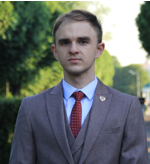 Адрес: г. Москва, ул. Новопесчаная 15а, 125252Тел: +7(902)356-09-06Эл. адрес: egork136@yandex.ruОписание результата интеллектуальной деятельностиИнформация о технологии и научном (научно-техническом) заделе: Pax-модель позволяет структурно анализировать внешнюю политику государства. Модель имеет четыре уровня: ядро (в виде глобальных проектов); инструменты (в виде фактический внешнеполитической деятельности); направленность (в виде геополитической сферы влияния); общий цивилизационный уровень (Рах).Главная часть Рах-модели — это глобальные проекты развития, которые объявляет государство в мировое сообщество. Они могут иметь материальный или метафизический характер, но всегда являются основой позиционирования своей уникальности страны в международном пространстве.Инструментальной часть заключается в практической составляющей, которая рассматривается в рамках заявленного проекта. Инструменты, в рамках модели, не имеют ограничений в видах и методах. Они осуществляются государством и подтверждены эмпирически.Третья часть Pax-модели заключается в фиксировании направлений внешней политики и определении мест её реализации. Это позволяет выявить фактическую и желаемую сферы международного влияния отдельного государства. Четвертая часть Pax-модели формирует весь комплекс проектов, инструментов и направлений внешней политики с обязательным учитыванием эффективности ранее названных частей.Степень готовности к внедрению инновационного проекта: заявленная модель может использоваться в рамках изучения и анализа внешней политики государств, имеется уже сформированные Pax-модели для Российской империи, СССР, РФ и КНР.Новизна технологии, отличие от аналогов: нововведением стала возможность рассмотрения внешнеполитической активности без привязки к определённой научной школе международных отношений.Технологические преимущества (технические или другие потребительские свойства): предложенная модель исследования внешней политики отдельного государства включит в себя основные теории международных отношений и применима к разным историческим периодам.Экономические преимущества: данная модель позволяет выявлять расхождение в результатах и поставленных целях, что позволяет эффективно выявить проблемы и сократить издержки.Область возможного использования: в органах власти уровня Министерства иностранных дел, Министерства обороны и Администрации Президента РФ может использоваться данная модель для повышения эффективности проводимой внешней политики, также в научных и исследовательских организациях с целью дальнейших исследований международных отношений.Сопутствующие полезные эффекты: Эффект для органов государственной власти заключается в том, что организация получает дополнительные преимущества за счет возможности:- структурного анализа внешней политики РФ и других государств, и на основе этого корректирование внешнеполитической активности;- повышать эффективность за счет выявления слабых сторон и недоработок  на разных уровнях Рах-модели.Эффект для исследовательских и научных организаций заключается в том, что организация получает дополнительные преимущества за счет возможности:- использовать предложенную модель для исследования внешней политики отдельных государств.